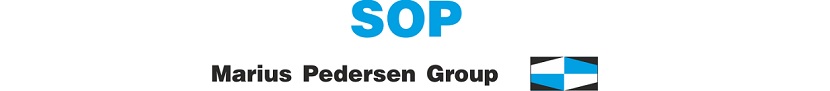 SMLUVNÍ STRANYSmluvní strany se níže uvedeného dne, měsíce a roku dohodly na uzavření tohoto dodatku ke smlouvě.PŘEDMĚT DODATKUSmluvní strany se níže uvedeného dne, měsíce a roku dohodly na následujících změnách uzavřené Smlouvy, když nové znění článků smlouvy či její přílohy nově zní, jak je uvedeno v tomto dodatku níže.Příloha č. 1 Smlouvy se mění a ode dne účinnosti tohoto dodatku zní, jak je přiložena k tomuto dodatku.Ostatní body Smlouvy a předchozích dodatků se nemění a zůstávají dále v platnosti. Dodatek je vyhotoven ve dvou výtiscích, z nichž každá ze smluvních stran obdrží jeden výtisk.Tento Dodatek je projevem shodné a svobodné vůle obou smluvních stran, které se s Dodatkem i se všemi jeho přílohami seznámily a s jejich zněním souhlasí, což potvrzují svými vlastnoručními podpisy.Nedílnou součástí tohoto Dodatku je příloha č. 1	Ceník poskytovaných služebDne ................, Svatý MikulášZa objednatele:	xxxV této příloze č. 1, která je nedílnou součástí Smlouvy č. 2691002188, jsou uvedeny typy poskytovaných služeb, které bude zhotovitel pro objednatele vykonávat. Ceny jsou uvedeny bez DPH.Dne ................, Svatý MikulášZa objednatele:	xxxPřeprava odpadůPřeprava odpadůPřeprava odpadůPřeprava odpadůPřeprava odpadůPřeprava odpadůPřeprava odpadůPřeprava odpadů2691002188 (8/2022) SKO, NO  Svatý Mikuláš 51, Svatý Mikuláš, IČP: 12691002188 (8/2022) SKO, NO  Svatý Mikuláš 51, Svatý Mikuláš, IČP: 12691002188 (8/2022) SKO, NO  Svatý Mikuláš 51, Svatý Mikuláš, IČP: 12691002188 (8/2022) SKO, NO  Svatý Mikuláš 51, Svatý Mikuláš, IČP: 12691002188 (8/2022) SKO, NO  Svatý Mikuláš 51, Svatý Mikuláš, IČP: 12691002188 (8/2022) SKO, NO  Svatý Mikuláš 51, Svatý Mikuláš, IČP: 12691002188 (8/2022) SKO, NO  Svatý Mikuláš 51, Svatý Mikuláš, IČP: 12691002188 (8/2022) SKO, NO  Svatý Mikuláš 51, Svatý Mikuláš, IČP: 1Pro přepravu bude použito odpovídající techniky, vybavené dle požadavků ADR, v závislosti na množství a druhu odpadu. Přepravní sazby jsou následující:Pro přepravu bude použito odpovídající techniky, vybavené dle požadavků ADR, v závislosti na množství a druhu odpadu. Přepravní sazby jsou následující:Pro přepravu bude použito odpovídající techniky, vybavené dle požadavků ADR, v závislosti na množství a druhu odpadu. Přepravní sazby jsou následující:Pro přepravu bude použito odpovídající techniky, vybavené dle požadavků ADR, v závislosti na množství a druhu odpadu. Přepravní sazby jsou následující:Pro přepravu bude použito odpovídající techniky, vybavené dle požadavků ADR, v závislosti na množství a druhu odpadu. Přepravní sazby jsou následující:Pro přepravu bude použito odpovídající techniky, vybavené dle požadavků ADR, v závislosti na množství a druhu odpadu. Přepravní sazby jsou následující:Pro přepravu bude použito odpovídající techniky, vybavené dle požadavků ADR, v závislosti na množství a druhu odpadu. Přepravní sazby jsou následující:Pro přepravu bude použito odpovídající techniky, vybavené dle požadavků ADR, v závislosti na množství a druhu odpadu. Přepravní sazby jsou následující:SlužbaOdpadNázev odpaduKontejnerTyp provozuCena za MJCena za MJMJJNK malé manipulace245,00CZK15 MINJNK malé svoz43,00CZKKMPick up/valník do 3,5t manipulace90,00CZK15 MINPick up/valník do 3,5t svoz18,00CZKKMOdstranění odpadůOdstranění odpadůOdstranění odpadůOdstranění odpadůOdstranění odpadůOdstranění odpadůOdstranění odpadů2691002188 (8/2022) SKO, NO Svatý Mikuláš 51, Svatý Mikuláš, IČP: 12691002188 (8/2022) SKO, NO Svatý Mikuláš 51, Svatý Mikuláš, IČP: 12691002188 (8/2022) SKO, NO Svatý Mikuláš 51, Svatý Mikuláš, IČP: 12691002188 (8/2022) SKO, NO Svatý Mikuláš 51, Svatý Mikuláš, IČP: 12691002188 (8/2022) SKO, NO Svatý Mikuláš 51, Svatý Mikuláš, IČP: 12691002188 (8/2022) SKO, NO Svatý Mikuláš 51, Svatý Mikuláš, IČP: 12691002188 (8/2022) SKO, NO Svatý Mikuláš 51, Svatý Mikuláš, IČP: 1SlužbaOdpadNázev odpaduTyp provozuCena za MJCena za MJMJOdstranění odpadu160508-N-000Vyřazené organické chemikálie, které jsou nebo obsahují nebezpečné látky - bez specifikace55 000,00CZKT Ceny za využití či odstranění odpadů včetně přepravy Ceny za využití či odstranění odpadů včetně přepravy Ceny za využití či odstranění odpadů včetně přepravy Ceny za využití či odstranění odpadů včetně přepravy Ceny za využití či odstranění odpadů včetně přepravy Ceny za využití či odstranění odpadů včetně přepravy Ceny za využití či odstranění odpadů včetně přepravy Ceny za využití či odstranění odpadů včetně přepravy Ceny za využití či odstranění odpadů včetně přepravy Ceny za využití či odstranění odpadů včetně přepravy 2691002188 (8/2022) SKO, NO Svatý Mikuláš 51, Svatý Mikuláš, IČP: 1 2691002188 (8/2022) SKO, NO Svatý Mikuláš 51, Svatý Mikuláš, IČP: 1 2691002188 (8/2022) SKO, NO Svatý Mikuláš 51, Svatý Mikuláš, IČP: 1 2691002188 (8/2022) SKO, NO Svatý Mikuláš 51, Svatý Mikuláš, IČP: 1 2691002188 (8/2022) SKO, NO Svatý Mikuláš 51, Svatý Mikuláš, IČP: 1 2691002188 (8/2022) SKO, NO Svatý Mikuláš 51, Svatý Mikuláš, IČP: 1 2691002188 (8/2022) SKO, NO Svatý Mikuláš 51, Svatý Mikuláš, IČP: 1 2691002188 (8/2022) SKO, NO Svatý Mikuláš 51, Svatý Mikuláš, IČP: 1 2691002188 (8/2022) SKO, NO Svatý Mikuláš 51, Svatý Mikuláš, IČP: 1 2691002188 (8/2022) SKO, NO Svatý Mikuláš 51, Svatý Mikuláš, IČP: 1KontejnerKód dodáníOdpadNázev odpaduStanovištěTyp provozuMnožstvíCena za MJCena za MJMJkontejner 1100l - plast1X14200301-O-000Směsný komunální odpad - bez specifikaceSvatý Mikuláš, Svatý Mikuláš 51, zámek Kačina117 655,00CZKKUS A ROKnádoba 120l1X7200301-O-000Směsný komunální odpad - bez specifikaceSvatý Mikuláš, Svatý Mikuláš 51, zámek Kačina34 201,00CZKKUS A ROKnádoba 240l - plast1X7200301-O-000Směsný komunální odpad - bez specifikaceSvatý Mikuláš, Svatý Mikuláš 51, zámek Kačina27 617,00CZKKUS A ROKnádoba 120l1X7D200101-O-001Papír a lepenka - směsný papír separaceSvatý Mikuláš, Svatý Mikuláš 51, zámek Kačina13 213,00CZKKUS A ROKnádoba 240L1X14D200101-O-001Papír a lepenka - směsný papír separaceSvatý Mikuláš, Svatý Mikuláš 51, zámek Kačina11 706,00CZKKUS A ROKnádoba 120l1X14D200139-O-001Plasty - směs separaceSvatý Mikuláš, Svatý Mikuláš 51, zámek Kačina11 765,00CZKKUS A ROKnádoba 240l - plast - žlutá1X14D200139-O-001Plasty - směs separaceSvatý Mikuláš, Svatý Mikuláš 51, zámek Kačina11 780,00CZKKUS A ROKPronájemPronájemPronájemPronájemPronájemPronájemPronájem2691002188 (8/2022) SKO, NO Svatý Mikuláš 51, Svatý Mikuláš, IČP: 12691002188 (8/2022) SKO, NO Svatý Mikuláš 51, Svatý Mikuláš, IČP: 12691002188 (8/2022) SKO, NO Svatý Mikuláš 51, Svatý Mikuláš, IČP: 12691002188 (8/2022) SKO, NO Svatý Mikuláš 51, Svatý Mikuláš, IČP: 12691002188 (8/2022) SKO, NO Svatý Mikuláš 51, Svatý Mikuláš, IČP: 12691002188 (8/2022) SKO, NO Svatý Mikuláš 51, Svatý Mikuláš, IČP: 12691002188 (8/2022) SKO, NO Svatý Mikuláš 51, Svatý Mikuláš, IČP: 1KontejnerStanovištěTyp provozuMnožstvíCena za MJCena za MJMJnádoba 240l - plast - žlutáSvatý Mikuláš, Svatý Mikuláš 51, zámek Kačina1270,00CZKKUS A ROKkontejner 1100l - plastSvatý Mikuláš, Svatý Mikuláš 51, zámek Kačina11 300,00CZKKUS A ROKnádoba 240l - plastSvatý Mikuláš, Svatý Mikuláš 51, zámek Kačina2270,00CZKKUS A ROK